Правила, которые помогут жить в мире с подростком.Проявляйте терпение. Если вы будете постоянно только поучать и срываться, то нарушится доверие.Устанавливайте доверительные отношения. Уровень открытости ребенка напрямую связан с его ощущением своей безопасности рядом с вами.Сдерживайте эмоции. Обсуждать надо  создавшуюся ситуацию, а не  самого ребенка.Не рубите с плеча. Любое отклонение в поведении – следствие чего-либо, поэтому обязательно надо установить причину. Будьте последовательны и постоянны. Не обещайте ребенку того, чего не сможете выполнить. Это только укрепит его убеждение, что взрослым нельзя доверять.Заинтересуйте подростка в изменении себя, покажите ему альтернативный вариант.Стремитесь к разумному компромиссу и гибкости решений. Решая что-либо вместе с ребенком, идите на уступки, которые позволят ему сохранить свое самолюбие. Поощрение и наказание должны быть адекватны совершенному поступку. Понимать ребенка не значит одобрять его поведение.Избегайте нотации и проповедей. Помощь может заключаться в том, чтобы успокоить подростка, разобрать ситуацию, дать какую-либо информацию или просто побыть рядом.Не переносите свои недостатки на ребенка. Иногда взрослые переносят на детей свои недостатки, которых у ребенка нет в помине.Не прогнозируйте неудачи. «Не будешь учиться, станешь дворником», - эти фразы закладывают в ребенке негативные установки. Нужно научить ребенка верить в себя, оптимистично смотреть на жизнь и на свою судьбу. Сохранить добрые отношения помогут вам вовремя проясненные обстоятельства. Лучше сразу все спокойно обсудите и найдите решение по спорным вопросам.ГПОУ ЯО Пошехонский аграрно- политехнический колледж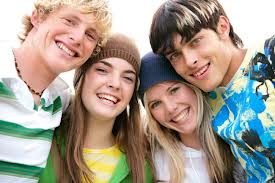 Ох уж этотподростковый возраст!ПАМЯТКА РОДИТЕЛЯМ Пошехонье, 2023годПодростковый возраст — наиболее противоречивый и конфликтный. Подросток добивается от взрослых равных прав, требует расширение рамок дозволенного, отстаивает свои взгляды, вступает в конкурентную борьбу с соперниками своего пола и одновременно продолжает нуждаться в поддержке и защите взрослых.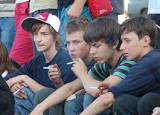 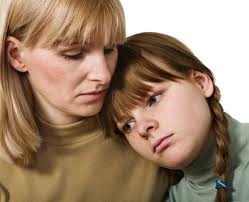 Порой родители оказываются в растерянности: наказания уже не действуют, а других способов разрешения конфликта «отцы и дети» они не знают. Многим родителям сложно понимать своего взрослеющего ребенка. В то же время потребность у подростков в общении с родителями велика, но в силу неверия подростков в понимание родителей она часто остается неудовлетворенной.Для подростка в это время характерны:частая смена настроения;депрессия;неусидчивость и плохая концентрация внимания;раздражительность;импульсивность;тревога;агрессия и проблемное поведение.Выделяют два варианта протекания подросткового кризиса.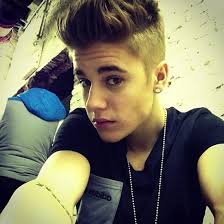 Кризис независимости характеризуется упрямством, своеволием, отрицанием ценностей взрослых, игнорированием их требований. В крайних случаях формируется нарушенное, асоциальное поведение.Кризис зависимости противоположен первому и отличается чрезмерным послушанием, зависимостью от старших или от более сильных.ПОШАГОВАЯ СИСТЕМА ПОВЕДЕНИЯ В КОНФЛИКТЕ1. Коротко, в одном предложении, ясно и спокойным тоном сформулируйте то, что вы хотите сказать ребенку. Обсуждайте ситуацию, не унижая достоинства ребенка.«Сегодня звонили из школы и сказали, что ты не был там уже неделю».2. Скажите ребенку, что вы чувствуете по поводу этой ситуации: Я беспокоюсь, когда слышу это», «Я так волнуюсь за тебя», «Я не спала всю ночь».3. Укажите на возможные последствия, которые вы видите.
«Я боюсь, что ты не сможешь окончить школу и не сумеешьобеспечивать себя в жизни. Возможно, твоя жизнь сложится так же, как у нашего соседа, который живет один, нигде не работает и вечно голодает».4. Признайте ваши затруднения в решении проблем вашего ребенка, переложите ответственность за его поступки на него самого:«Я хочу, чтобы ты хорошо окончил школу, но я знаю, что не могу все время контролировать тебя — ты сам отвечаешь за это и за свою последующую жизнь». Предложите своему ребенку помощь, если он показывает вам, что нуждается в ней и готов ее получить. Обязательно скажите вашему ребенку, что вы верите в него и в то, что он примет верные решения, касающиеся его жизни.«Я не в силах тебя контролировать, но я верю, что ты выберешь правильное решение, и наша семья будет чувствовать себя спокойно».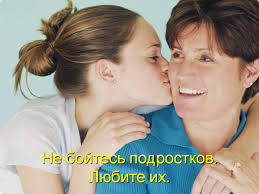 